How to fill up your JU-Print balance.You need to be on either on a school computer or connected to Eduroam network.Go to https://ju-print.ju.se/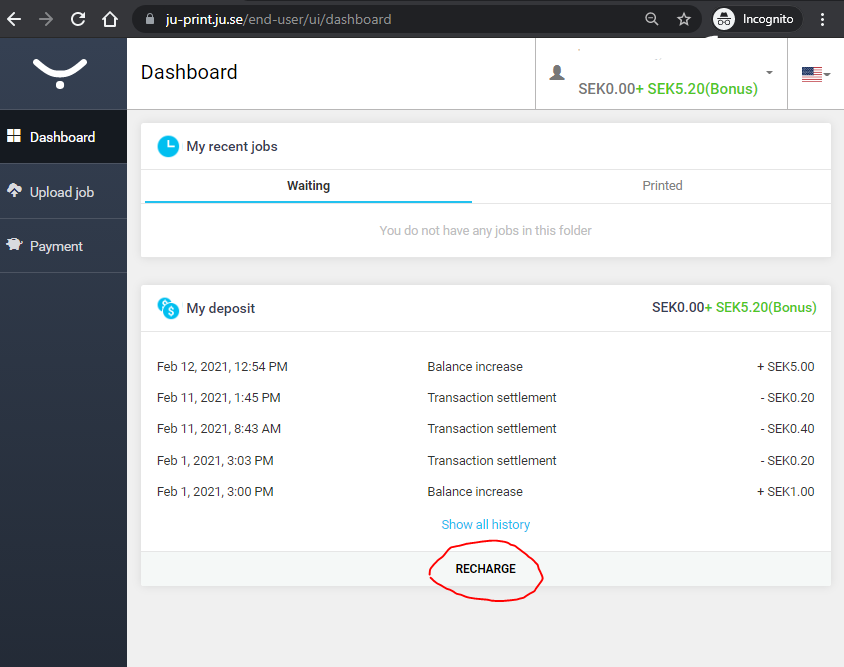 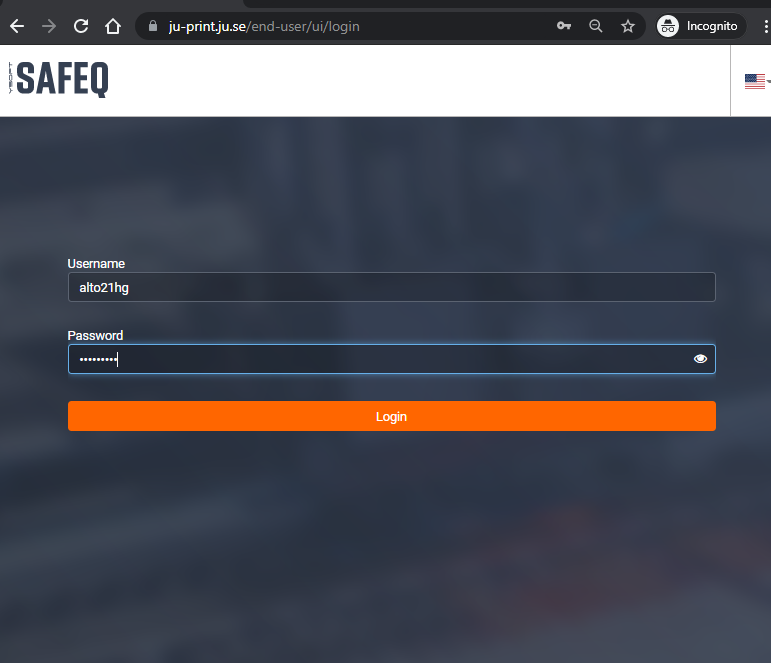 Once you logged in you can choose to Recharge Credit och type in the amount (minimum 50kr)PS: Paypal is the Service but you don’t need to have a Paypal Account, as you can checkout as a guest just with a credit card.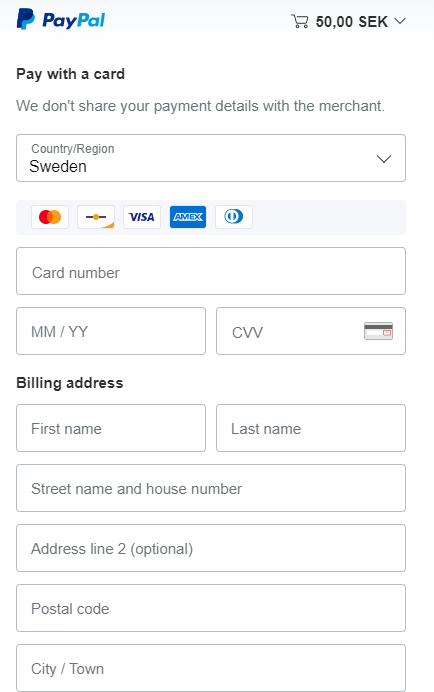 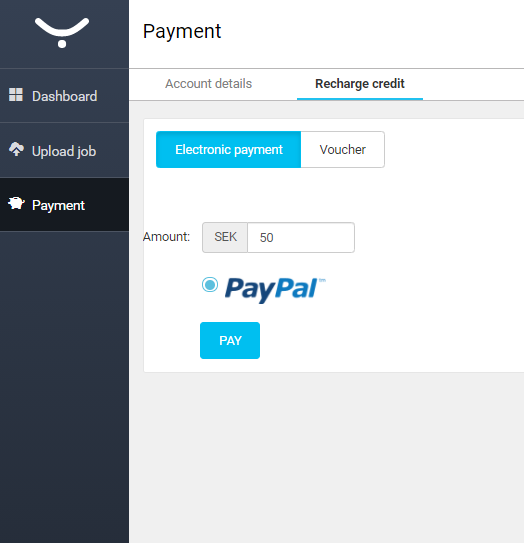 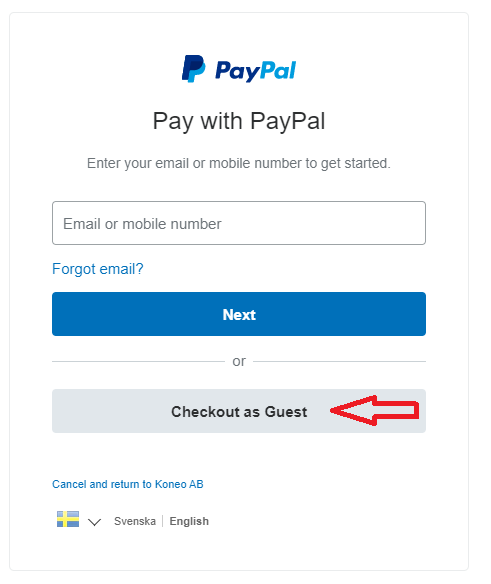 *Type in your email address on the next page and fill in you details to finish the payment.